§12602.  License not requiredA person who provides complementary or alternative health care services in accordance with this subchapter but who is not licensed, certified or registered in this State as a health care professional or practitioner under this Title does not violate any law relating to the licensing of health care professionals under this Title as long as the person complies with the requirements of this subchapter.  [PL 2019, c. 265, §1 (NEW).]1.  Prohibited acts.  A person providing complementary or alternative health care services under this subchapter may not engage in any of the following activities:A.  Performing surgery, setting fractures or performing any other procedure on a person that punctures the skin;  [PL 2019, c. 265, §1 (NEW).]B.  Administering or prescribing radiation, including x-ray radiation;  [PL 2019, c. 265, §1 (NEW).]C.  Prescribing or administering medications, drugs or devices that require a prescription from a licensed health care professional;  [PL 2019, c. 265, §1 (NEW).]D.  Recommending the discontinuance of medications or drugs or the use of devices prescribed by a licensed health care professional;  [PL 2019, c. 265, §1 (NEW).]E.  Performing chiropractic adjustment of joints or spine; or  [PL 2019, c. 265, §1 (NEW).]F.  Acting in any way that suggests, advertises or implies that the person providing complementary or alternative health care services is licensed as a health care professional under any other chapter of this Title.  [PL 2019, c. 265, §1 (NEW).][PL 2019, c. 265, §1 (NEW).]2.  Required disclosures.  A person who provides complementary or alternative health care services under this subchapter and is advertising or charging a fee for those services shall, prior to providing services, disclose the following in writing to the person receiving services:A.  The name, business address and telephone number of the person providing complementary or alternative health care services;  [PL 2019, c. 265, §1 (NEW).]B.  The fact that the person providing complementary or alternative health care services is not a licensed health care professional;  [PL 2019, c. 265, §1 (NEW).]C.  The nature of the complementary or alternative health care services to be provided; and  [PL 2019, c. 265, §1 (NEW).]D.  The degrees, training, experience, credentials or other qualifications of the person providing complementary or alternative health care services.  [PL 2019, c. 265, §1 (NEW).]A written copy of the disclosures required under this subsection must be posted in a prominent location on the premises where the complementary or alternative health care services are being provided.[PL 2019, c. 265, §1 (NEW).]3.  Acknowledgment required.  Prior to providing complementary or alternative health care services to another person for the first time, the person providing services shall obtain a written, signed statement that the disclosures required in subsection 2 have been provided and understood.  The written, signed statement must be retained for 2 years by the person providing the complementary or alternative health care services.[PL 2019, c. 265, §1 (NEW).]4.  Relief.  This subchapter does not limit the right of any person to seek relief for negligence or other civil remedy against a person providing complementary or alternative health care services subject to this subchapter.[PL 2019, c. 265, §1 (NEW).]5.  Scope of practice.  This subchapter does not affect the scope of practice of a health care professional licensed under this Title.[PL 2019, c. 265, §1 (NEW).]This subchapter may not be construed to prevent a person from providing complementary or alternative health care services that would otherwise be exempt under this Title.  This subchapter may not be construed to require a person to be licensed to provide services that would be exempt under this Title.  [PL 2019, c. 265, §1 (NEW).]SECTION HISTORYPL 2019, c. 265, §1 (NEW). The State of Maine claims a copyright in its codified statutes. If you intend to republish this material, we require that you include the following disclaimer in your publication:All copyrights and other rights to statutory text are reserved by the State of Maine. The text included in this publication reflects changes made through the First Regular and Frist Special Session of the 131st Maine Legislature and is current through November 1, 2023
                    . The text is subject to change without notice. It is a version that has not been officially certified by the Secretary of State. Refer to the Maine Revised Statutes Annotated and supplements for certified text.
                The Office of the Revisor of Statutes also requests that you send us one copy of any statutory publication you may produce. Our goal is not to restrict publishing activity, but to keep track of who is publishing what, to identify any needless duplication and to preserve the State's copyright rights.PLEASE NOTE: The Revisor's Office cannot perform research for or provide legal advice or interpretation of Maine law to the public. If you need legal assistance, please contact a qualified attorney.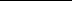 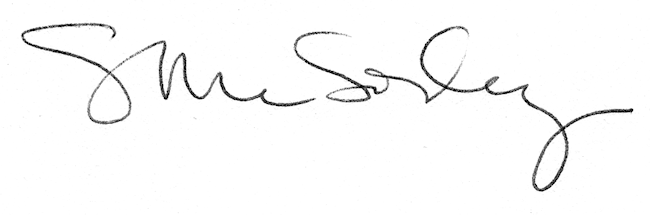 